ПАСПОРТинвестиционно привлекательного земельного участка муниципального образования  1Основные сведения о земельном участкеОсновные сведения о земельном участкеОсновные сведения о земельном участкеОсновные сведения о земельном участкеОсновные сведения о земельном участкеОсновные сведения о земельном участкеОсновные сведения о земельном участкеОсновные сведения о земельном участке1.1Планируемое использование земельного участкаЗавод по изготовлению металлических изделийЗавод по изготовлению металлических изделийЗавод по изготовлению металлических изделийЗавод по изготовлению металлических изделийЗавод по изготовлению металлических изделийЗавод по изготовлению металлических изделийЗавод по изготовлению металлических изделий1.2Отраслевая принадлежностьЖКХЖКХЖКХЖКХЖКХЖКХЖКХ1.3Территориальная принадлежностьТбилисское сельское поселение Тбилисского районаТбилисское сельское поселение Тбилисского районаТбилисское сельское поселение Тбилисского районаТбилисское сельское поселение Тбилисского районаТбилисское сельское поселение Тбилисского районаТбилисское сельское поселение Тбилисского районаТбилисское сельское поселение Тбилисского района1.4Адрес места расположенияКраснодарский край, Тбилисский район, ст. Тбилисская                               Краснодарский край, Тбилисский район, ст. Тбилисская                               Краснодарский край, Тбилисский район, ст. Тбилисская                               Краснодарский край, Тбилисский район, ст. Тбилисская                               Краснодарский край, Тбилисский район, ст. Тбилисская                               Краснодарский край, Тбилисский район, ст. Тбилисская                               Краснодарский край, Тбилисский район, ст. Тбилисская                               1.5Кадастровый учет земельного участкаНе зарегистрированНе зарегистрированНе зарегистрированНе зарегистрированНе зарегистрированНе зарегистрированНе зарегистрирован1.6Кадастровый номер участка/кварталаотсутствуетотсутствуетотсутствуетотсутствуетотсутствуетотсутствуетотсутствует1.7Площадь декларированная (м2) 49140 49140 49140 49140 49140 49140 491401.8Предельный размер площади (м2) 49140 49140 49140 49140 49140 49140 491401.9Категория земельЗемли населенных пунктовЗемли населенных пунктовЗемли населенных пунктовЗемли населенных пунктовЗемли населенных пунктовЗемли населенных пунктовЗемли населенных пунктов1.10Вид разрешенного использованияДля размещения производственных объектовДля размещения производственных объектовДля размещения производственных объектовДля размещения производственных объектовДля размещения производственных объектовДля размещения производственных объектовДля размещения производственных объектов1.11Фактическое использованиене используетсяне используетсяне используетсяне используетсяне используетсяне используетсяне используетсяРазрешительная, градостроительная документацияГенеральный  план ст. Тбилисская, х. СеверинГенеральный  план ст. Тбилисская, х. СеверинГенеральный  план ст. Тбилисская, х. СеверинГенеральный  план ст. Тбилисская, х. СеверинГенеральный  план ст. Тбилисская, х. СеверинГенеральный  план ст. Тбилисская, х. СеверинГенеральный  план ст. Тбилисская, х. Северин2.Информация об имущественном комплексе (заполняется при наличии на земельном участке имущества, в том числе зданий, строений, сооружений и т.п.)Информация об имущественном комплексе (заполняется при наличии на земельном участке имущества, в том числе зданий, строений, сооружений и т.п.)Информация об имущественном комплексе (заполняется при наличии на земельном участке имущества, в том числе зданий, строений, сооружений и т.п.)Информация об имущественном комплексе (заполняется при наличии на земельном участке имущества, в том числе зданий, строений, сооружений и т.п.)Информация об имущественном комплексе (заполняется при наличии на земельном участке имущества, в том числе зданий, строений, сооружений и т.п.)Информация об имущественном комплексе (заполняется при наличии на земельном участке имущества, в том числе зданий, строений, сооружений и т.п.)Информация об имущественном комплексе (заполняется при наличии на земельном участке имущества, в том числе зданий, строений, сооружений и т.п.)Информация об имущественном комплексе (заполняется при наличии на земельном участке имущества, в том числе зданий, строений, сооружений и т.п.)2.1Краткое описание имущественного комплекса2.2Стоимость имущественного комплекса, млн. руб.3Сведения о собственнике (правообладателе) земельного участкаСведения о собственнике (правообладателе) земельного участкаСведения о собственнике (правообладателе) земельного участкаСведения о собственнике (правообладателе) земельного участкаСведения о собственнике (правообладателе) земельного участкаСведения о собственнике (правообладателе) земельного участкаСведения о собственнике (правообладателе) земельного участкаСведения о собственнике (правообладателе) земельного участка3.1Собственникгосударственная собственностьгосударственная собственностьгосударственная собственностьгосударственная собственностьгосударственная собственностьгосударственная собственностьгосударственная собственность3.2ПравообладательАдминистрация Тбилисского сельского поселенияАдминистрация Тбилисского сельского поселенияАдминистрация Тбилисского сельского поселенияАдминистрация Тбилисского сельского поселенияАдминистрация Тбилисского сельского поселенияАдминистрация Тбилисского сельского поселенияАдминистрация Тбилисского сельского поселения3.3Вид праваВедениеВедениеВедениеВедениеВедениеВедениеВедение4. Информация о предприятиях- банкротах (заполняется в случае, если собственник (правообладатель) земельного участка и имущественного комплекса относится к данной категории)Информация о предприятиях- банкротах (заполняется в случае, если собственник (правообладатель) земельного участка и имущественного комплекса относится к данной категории)Информация о предприятиях- банкротах (заполняется в случае, если собственник (правообладатель) земельного участка и имущественного комплекса относится к данной категории)Информация о предприятиях- банкротах (заполняется в случае, если собственник (правообладатель) земельного участка и имущественного комплекса относится к данной категории)Информация о предприятиях- банкротах (заполняется в случае, если собственник (правообладатель) земельного участка и имущественного комплекса относится к данной категории)Информация о предприятиях- банкротах (заполняется в случае, если собственник (правообладатель) земельного участка и имущественного комплекса относится к данной категории)Информация о предприятиях- банкротах (заполняется в случае, если собственник (правообладатель) земельного участка и имущественного комплекса относится к данной категории)Информация о предприятиях- банкротах (заполняется в случае, если собственник (правообладатель) земельного участка и имущественного комплекса относится к данной категории)4.1Наименование процедуры банкротства, дата введения4.2Рыночная стоимость недвижимого имущества (согласно отчета об оценке в случае ее проведения)4.2Рыночная стоимость недвижимого имущества (согласно отчета об оценке в случае ее проведения)4.3Информация о проведении оценки4.4Информация о проведении (планировании) торгов по продаже имущества должника4.5Начальная цена5Сведения об обременениях и ограниченияхСведения об обременениях и ограниченияхСведения об обременениях и ограниченияхСведения об обременениях и ограниченияхСведения об обременениях и ограниченияхСведения об обременениях и ограниченияхСведения об обременениях и ограниченияхСведения об обременениях и ограничениях5.1Вид обременения, ограничения5.2Площадь обременения6Характеристика существующей инженерной инфраструктурыХарактеристика существующей инженерной инфраструктурыХарактеристика существующей инженерной инфраструктурыХарактеристика существующей инженерной инфраструктурыХарактеристика существующей инженерной инфраструктурыХарактеристика существующей инженерной инфраструктурыХарактеристика существующей инженерной инфраструктурыХарактеристика существующей инженерной инфраструктуры6Вид инфраструктурыПоказательПоказательЗначениеЗначениеПримечание6.1ЭлектроснабжениеЦентрпитания Центрпитания наименование, собственникнаименование, собственникОАО «Кубаньэнергосбыт»ОАО «Кубаньэнергосбыт»6.1ЭлектроснабжениеЦентрпитания Центрпитания класс напряжениякласс напряжения3 3 6.1ЭлектроснабжениеЦентрпитания Центрпитания свободная мощность (МВт)свободная мощность (МВт)0,050,056.1ЭлектроснабжениеЦентрпитания Центрпитания расстояние (м)расстояние (м)50506.1ЭлектроснабжениеБлижайшая точка подключенияБлижайшая точка подключениянапряжение в сети, кВнапряжение в сети, кВ50506.1ЭлектроснабжениеБлижайшая точка подключенияБлижайшая точка подключениярасстояние (м)расстояние (м) 50 506.2ГазоснабжениеГазопроводГазопроводнаименование, собственникнаименование, собственник  ОАО «Газпромгазораспределение Краснодар»  ОАО «Газпромгазораспределение Краснодар»6.2ГазоснабжениеГазопроводГазопроводдиаметр (мм)диаметр (мм)6.2ГазоснабжениеГазопроводГазопроводдавление (МПа)давление (МПа)6.2ГазоснабжениеГазопроводГазопроводпропускная способность (куб. м.в год)пропускная способность (куб. м.в год)6.2ГазоснабжениеГазопроводГазопроводрасстояние (м)расстояние (м)10106.2ГазоснабжениеБлижайшая точка подключенияБлижайшая точка подключенияНаименование, собственникНаименование, собственник  ОАО «Газпромгазораспределение Краснодар»   ОАО «Газпромгазораспределение Краснодар» 6.2ГазоснабжениеБлижайшая точка подключенияБлижайшая точка подключениядиаметр (мм)диаметр (мм)6.2ГазоснабжениеБлижайшая точка подключенияБлижайшая точка подключениядавление (МПа)давление (МПа)6.2ГазоснабжениеБлижайшая точка подключенияБлижайшая точка подключенияпропускная способность (куб. м.в год)пропускная способность (куб. м.в год)6.2ГазоснабжениеБлижайшая точка подключенияБлижайшая точка подключениярасстояние (м)расстояние (м)10106.3Водоснабжение Источник водоснабжения Источник водоснабженияНаименование, собственникНаименование, собственникМУП «Водоканал Тбилисского сельского поселения Тбилисского района»МУП «Водоканал Тбилисского сельского поселения Тбилисского района»6.3Водоснабжениемощность (куб.м.всут.)мощность (куб.м.всут.)1001001006.3Водоснабжениекачество воды качество воды  питьевая питьевая питьевая6.3Водоснабжениерасстояние (м)расстояние (м) 350 350 3506.3ВодоснабжениеБлижайшая точка подключениямощность (куб.м.всут.)мощность (куб.м.всут.)1001001006.3ВодоснабжениеБлижайшая точка подключениядиаметр (мм)диаметр (мм)1501501506.3ВодоснабжениеБлижайшая точка подключениярасстояние (м)расстояние (м)3503503506.4КанализацияТип сооруженийНаименование, собственникНаименование, собственникМУП «Водоканал Тбилисского сельского поселения Тбилисского района»МУП «Водоканал Тбилисского сельского поселения Тбилисского района»МУП «Водоканал Тбилисского сельского поселения Тбилисского района»6.4КанализацияТип сооружениймощность (куб.м.всут.)мощность (куб.м.всут.)1001001006.4КанализацияТип сооруженийрасстояние (м)расстояние (м)7575756.4КанализацияБлижайшая точка подключениямощность (куб.м.всут.)мощность (куб.м.всут.)1001001006.4КанализацияБлижайшая точка подключениядиаметр (мм)диаметр (мм)3003003006.4КанализацияБлижайшая точка подключениярасстояние (м)расстояние (м)7575756.5Телефонизация/интернет Центральная сетьрасстояние (м)расстояние (м)7007007006.5Телефонизация/интернет Мобильная связьрасстояние (м)расстояние (м)1000100010006.6Расчетная стоимость обеспечения земельного участка инженерной инфраструктурой, млн.руб.Электроснабжение: 13,4Газоснабжение:0,56Подъездные пути (стоимость прокладки дороги)-0,09Телефонизация: 0,07Водоснабжение:0, 35Электроснабжение: 13,4Газоснабжение:0,56Подъездные пути (стоимость прокладки дороги)-0,09Телефонизация: 0,07Водоснабжение:0, 35Электроснабжение: 13,4Газоснабжение:0,56Подъездные пути (стоимость прокладки дороги)-0,09Телефонизация: 0,07Водоснабжение:0, 35Электроснабжение: 13,4Газоснабжение:0,56Подъездные пути (стоимость прокладки дороги)-0,09Телефонизация: 0,07Водоснабжение:0, 35Электроснабжение: 13,4Газоснабжение:0,56Подъездные пути (стоимость прокладки дороги)-0,09Телефонизация: 0,07Водоснабжение:0, 35Электроснабжение: 13,4Газоснабжение:0,56Подъездные пути (стоимость прокладки дороги)-0,09Телефонизация: 0,07Водоснабжение:0, 35Электроснабжение: 13,4Газоснабжение:0,56Подъездные пути (стоимость прокладки дороги)-0,09Телефонизация: 0,07Водоснабжение:0, 357Расстояние до крупных населенных пунктов и объектов транспортной инфраструктурыРасстояние до крупных населенных пунктов и объектов транспортной инфраструктурыРасстояние до крупных населенных пунктов и объектов транспортной инфраструктурыРасстояние до крупных населенных пунктов и объектов транспортной инфраструктурыРасстояние до крупных населенных пунктов и объектов транспортной инфраструктурыРасстояние до крупных населенных пунктов и объектов транспортной инфраструктурыРасстояние до крупных населенных пунктов и объектов транспортной инфраструктурыРасстояние до крупных населенных пунктов и объектов транспортной инфраструктуры7Удаленность отНазваниеНазваниеНазваниеНазваниеНазваниеРасстояние (км)Расстояние (км)7.1центра муниципального образованияст. Тбилисскаяст. Тбилисскаяст. Тбилисскаяст. Тбилисскаяст. ТбилисскаяВ чертеВ черте7.2ближайшего населенного пунктаст. Тбилисскаяст. Тбилисскаяст. Тбилисскаяст. Тбилисскаяст. Тбилисская7.3города Краснодара1031037.4автодороги (краевого, федерального значения)«Темрюк-Краснодар-Кропоткин»«Темрюк-Краснодар-Кропоткин»«Темрюк-Краснодар-Кропоткин»«Темрюк-Краснодар-Кропоткин»«Темрюк-Краснодар-Кропоткин»4,84,87.5автодороги местного значения «Тбилисская-Новоладировская» «Тбилисская-Новоладировская» «Тбилисская-Новоладировская» «Тбилисская-Новоладировская» «Тбилисская-Новоладировская»2, 52, 57.6ближайшей железнодорожной станцииСтанция ГречишкиноСтанция ГречишкиноСтанция ГречишкиноСтанция ГречишкиноСтанция Гречишкино3,83,87.7ближайших железнодорожных путей «Краснодар-Кропоткин»«Краснодар-Кропоткин»«Краснодар-Кропоткин»«Краснодар-Кропоткин»«Краснодар-Кропоткин»2,72,77.8аэропортаАэропорт КраснодарАэропорт КраснодарАэропорт КраснодарАэропорт КраснодарАэропорт Краснодар93937.9морского портаПорт НовороссийскПорт НовороссийскПорт НовороссийскПорт НовороссийскПорт Новороссийск2832838Дополнительная информация о земельном участкеДополнительная информация о земельном участкеДополнительная информация о земельном участкеДополнительная информация о земельном участкеДополнительная информация о земельном участкеДополнительная информация о земельном участкеДополнительная информация о земельном участкеДополнительная информация о земельном участке8.1Особые условияСейсмичность 6 баловСейсмичность 6 баловСейсмичность 6 баловСейсмичность 6 баловСейсмичность 6 баловСейсмичность 6 баловСейсмичность 6 балов8.2Условия участия инвестораарендаарендаарендаарендаарендаарендааренда8.3Стоимость аренды/выкупа земельного участка, млн.руб.8.4Координаты (долгота, широта)Используется система координат МСК 23, зона 2Используется система координат МСК 23, зона 2Используется система координат МСК 23, зона 2Используется система координат МСК 23, зона 2Используется система координат МСК 23, зона 2Используется система координат МСК 23, зона 2Используется система координат МСК 23, зона 28.5Примечания9Контактные данныеКонтактные данныеКонтактные данныеКонтактные данныеКонтактные данныеКонтактные данныеКонтактные данныеКонтактные данные9.1Данные об инициаторе проекта (в случае наличия указывается информация о юридическом/физическом лице):Наименование: Администрация Тбилисского сельского поселения  Тбилисского районаПочтовый адрес: 352360, Краснодарский край, ст. Тбилисская, ул. Новая, 33Сайт: https://tbilisskoe-sp.ru/index.php Телефон/факс: 8(86158) 2-31-79Электронный адрес:adm.tbil.pos@yandex.ruНаименование: Администрация Тбилисского сельского поселения  Тбилисского районаПочтовый адрес: 352360, Краснодарский край, ст. Тбилисская, ул. Новая, 33Сайт: https://tbilisskoe-sp.ru/index.php Телефон/факс: 8(86158) 2-31-79Электронный адрес:adm.tbil.pos@yandex.ruНаименование: Администрация Тбилисского сельского поселения  Тбилисского районаПочтовый адрес: 352360, Краснодарский край, ст. Тбилисская, ул. Новая, 33Сайт: https://tbilisskoe-sp.ru/index.php Телефон/факс: 8(86158) 2-31-79Электронный адрес:adm.tbil.pos@yandex.ruНаименование: Администрация Тбилисского сельского поселения  Тбилисского районаПочтовый адрес: 352360, Краснодарский край, ст. Тбилисская, ул. Новая, 33Сайт: https://tbilisskoe-sp.ru/index.php Телефон/факс: 8(86158) 2-31-79Электронный адрес:adm.tbil.pos@yandex.ruНаименование: Администрация Тбилисского сельского поселения  Тбилисского районаПочтовый адрес: 352360, Краснодарский край, ст. Тбилисская, ул. Новая, 33Сайт: https://tbilisskoe-sp.ru/index.php Телефон/факс: 8(86158) 2-31-79Электронный адрес:adm.tbil.pos@yandex.ruНаименование: Администрация Тбилисского сельского поселения  Тбилисского районаПочтовый адрес: 352360, Краснодарский край, ст. Тбилисская, ул. Новая, 33Сайт: https://tbilisskoe-sp.ru/index.php Телефон/факс: 8(86158) 2-31-79Электронный адрес:adm.tbil.pos@yandex.ruНаименование: Администрация Тбилисского сельского поселения  Тбилисского районаПочтовый адрес: 352360, Краснодарский край, ст. Тбилисская, ул. Новая, 33Сайт: https://tbilisskoe-sp.ru/index.php Телефон/факс: 8(86158) 2-31-79Электронный адрес:adm.tbil.pos@yandex.ru9.2Данные о заявителе(органа исполнительной власти края/органа местного самоуправления)Наименование: Администрация Тбилисского сельского поселения  Тбилисского районаПочтовый адрес: 352360, Краснодарский край, ст. Тбилисская, ул. Новая, 33Сайт: https://tbilisskoe-sp.ru/index.php Телефон/факс: 8(86158) 2-31-79Электронный адрес:adm.tbil.pos@yandex.ruНаименование: Администрация Тбилисского сельского поселения  Тбилисского районаПочтовый адрес: 352360, Краснодарский край, ст. Тбилисская, ул. Новая, 33Сайт: https://tbilisskoe-sp.ru/index.php Телефон/факс: 8(86158) 2-31-79Электронный адрес:adm.tbil.pos@yandex.ruНаименование: Администрация Тбилисского сельского поселения  Тбилисского районаПочтовый адрес: 352360, Краснодарский край, ст. Тбилисская, ул. Новая, 33Сайт: https://tbilisskoe-sp.ru/index.php Телефон/факс: 8(86158) 2-31-79Электронный адрес:adm.tbil.pos@yandex.ruНаименование: Администрация Тбилисского сельского поселения  Тбилисского районаПочтовый адрес: 352360, Краснодарский край, ст. Тбилисская, ул. Новая, 33Сайт: https://tbilisskoe-sp.ru/index.php Телефон/факс: 8(86158) 2-31-79Электронный адрес:adm.tbil.pos@yandex.ruНаименование: Администрация Тбилисского сельского поселения  Тбилисского районаПочтовый адрес: 352360, Краснодарский край, ст. Тбилисская, ул. Новая, 33Сайт: https://tbilisskoe-sp.ru/index.php Телефон/факс: 8(86158) 2-31-79Электронный адрес:adm.tbil.pos@yandex.ruНаименование: Администрация Тбилисского сельского поселения  Тбилисского районаПочтовый адрес: 352360, Краснодарский край, ст. Тбилисская, ул. Новая, 33Сайт: https://tbilisskoe-sp.ru/index.php Телефон/факс: 8(86158) 2-31-79Электронный адрес:adm.tbil.pos@yandex.ruНаименование: Администрация Тбилисского сельского поселения  Тбилисского районаПочтовый адрес: 352360, Краснодарский край, ст. Тбилисская, ул. Новая, 33Сайт: https://tbilisskoe-sp.ru/index.php Телефон/факс: 8(86158) 2-31-79Электронный адрес:adm.tbil.pos@yandex.ruЗаявитель  - администрация Тбилисского сельского поселения Тбилисского районаГлава Тбилисского сельскогопоселения Тбилисский район                                                                                                 А.Н. Стойкин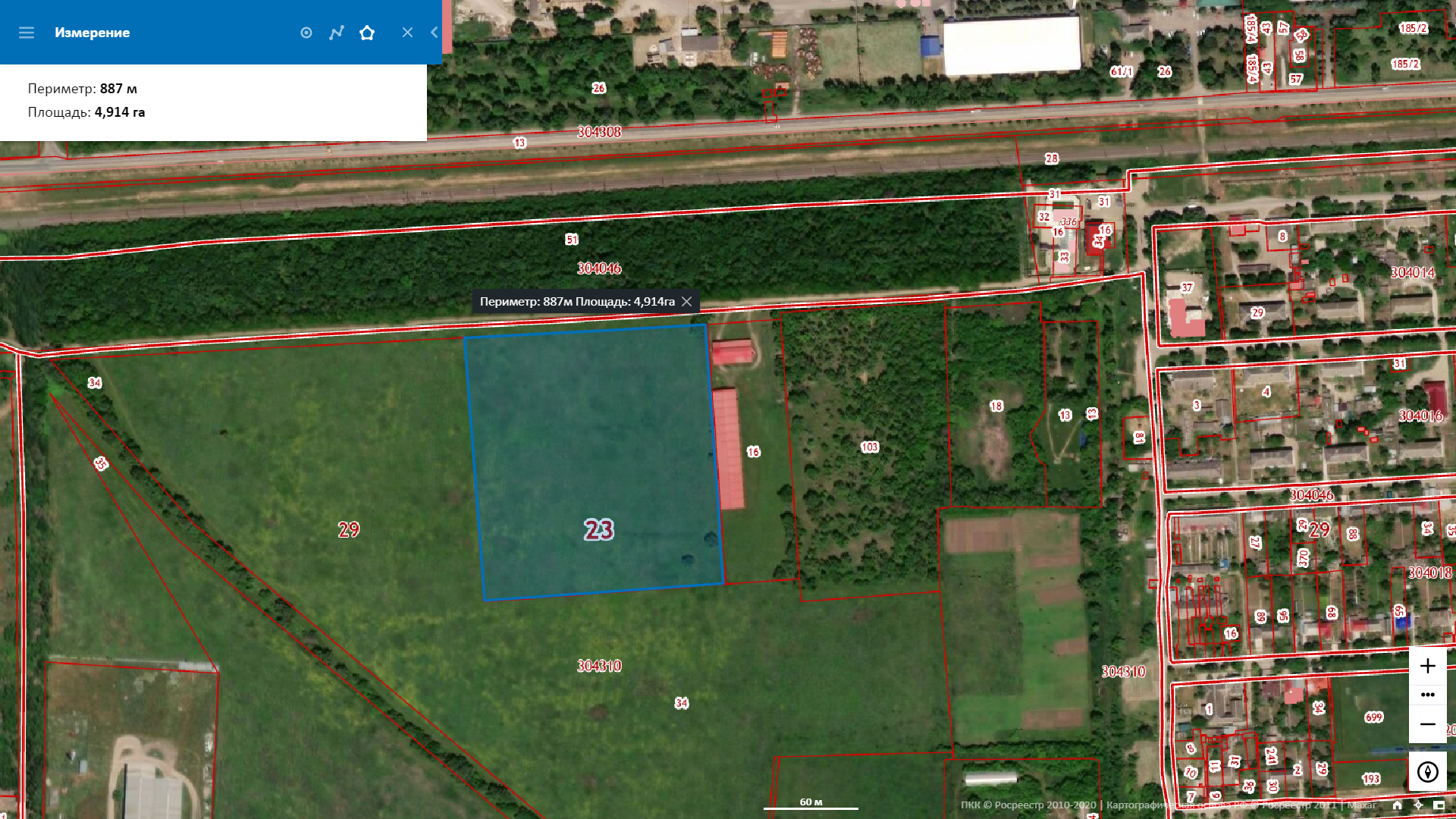 Заявитель  - администрация Тбилисского сельского поселения Тбилисского районаГлава Тбилисского сельскогопоселения Тбилисский район                                                                                                 А.Н. СтойкинЗаявитель  - администрация Тбилисского сельского поселения Тбилисского районаГлава Тбилисского сельскогопоселения Тбилисский район                                                                                                 А.Н. СтойкинЗаявитель  - администрация Тбилисского сельского поселения Тбилисского районаГлава Тбилисского сельскогопоселения Тбилисский район                                                                                                 А.Н. СтойкинЗаявитель  - администрация Тбилисского сельского поселения Тбилисского районаГлава Тбилисского сельскогопоселения Тбилисский район                                                                                                 А.Н. СтойкинЗаявитель  - администрация Тбилисского сельского поселения Тбилисского районаГлава Тбилисского сельскогопоселения Тбилисский район                                                                                                 А.Н. СтойкинЗаявитель  - администрация Тбилисского сельского поселения Тбилисского районаГлава Тбилисского сельскогопоселения Тбилисский район                                                                                                 А.Н. СтойкинЗаявитель  - администрация Тбилисского сельского поселения Тбилисского районаГлава Тбилисского сельскогопоселения Тбилисский район                                                                                                 А.Н. СтойкинЗаявитель  - администрация Тбилисского сельского поселения Тбилисского районаГлава Тбилисского сельскогопоселения Тбилисский район                                                                                                 А.Н. СтойкинЗаявитель  - администрация Тбилисского сельского поселения Тбилисского районаГлава Тбилисского сельскогопоселения Тбилисский район                                                                                                 А.Н. Стойкин